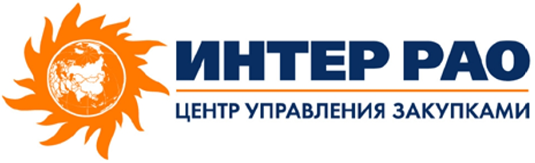 Общество с ограниченной ответственностью «Интер РАО – Центр управления закупками»Б. Пироговская ул.,  д. 27, стр. 3, Москва, 119435Тел.: +7 (495) 664 8840, Факс: +7 (495) 664 8841, E-mail: pcentre@interrao.ru, http://www.interrao-zakupki.ruУТВЕРЖДАЮ:___________________/_____________/Председатель Закупочной комиссии«_____» ______________ 2015 годаСекретарь Закупочной комиссии____________________/______________/ЗАКУПОЧНАЯ ДОКУМЕНТАЦИЯпо открытому запросу предложенийна право заключения договора на выполнение работ по:Лот 1: Строительство временного металлического бокса для ремонта машин и механизмовдля нужд ООО «Угольный разрез»ТОМ IIСПЕЦИАЛЬНАЯ ЧАСТЬМосква2015 г.Следующие условия проведения запроса предложений являются неотъемлемой частью настоящей закупочной документации, уточняют и дополняют положения разделов Тома I закупочной документации.ИНФОРМАЦИОННАЯ КАРТА ЗАПРОСА ПРЕДЛОЖЕНИЙТЕХНИЧЕСКАЯ ЧАСТЬТехническое задание на выполнение работ приведено в Приложении к настоящему Тому и являются ее неотъемлемой частью. При расхождении документов верным считать сканированную версию.ПРОЕКТ ДОГОВОРАПроект договора на выполнение вышеуказанных работ приведен в Приложении к настоящему Тому и являются ее неотъемлемой частью. Заказчик при заключении договора по результатам процедуры вправе вносить в текст проекта договора уточнения, связанные со спецификой предмета закупки, не изменяющие существенных условий договора, определенных закупочной документацией.№ п/пНаименованиеСодержание123Способ закупкиОткрытый запрос предложенийНормативный документ, в соответствии с которым проводится закупкаПоложение о порядке проведения закупок товаров, работ, услуг для нужд ООО «Угольный разрез», утвержденное решением Совета директоровИнформационное обеспечение проведения запроса предложенийИнтернет-сайт:www.urazrez.ru ; www.interrao-zakupki.ru,Дата размещения уведомления о проведении запроса предложений«30» июля 2015 г.Отказ от проведения запроса предложенийВ соответствии с положениями Закупочной документации ЗаказчикООО «Угольный разрез»Место нахождения: 671374, РБ, Бичурский район, с. Окино-Ключи, ул. Октябрьская, д. 10Почтовый адрес: г. Улан-Удэ, ул. Бабушкина, 13аКонтактный телефон: +7 (3012) 45-60-55ОрганизаторОбщество с ограниченной ответственностью «Интер РАО – Центр управления закупками»Место нахождения: 119435, Россия, г. Москва, ул. Большая Пироговская, д. 27, стр. 3Почтовый адрес: 119435, Россия, г. Москва, ул. Большая Пироговская, д. 27, стр. 3Предмет запроса предложенийПраво заключения договораПредмет договораЛот 1: Строительство временного металлического бокса для ремонта машин и механизмовОбъем выполняемых работ и поставляемого товараЛот 1: в соответствии с разделом 2 «Техническая часть» Закупочной документации.Сроки выполнения работ и поставки товараЛот 1: в соответствии с разделом 2 «Техническая часть» Закупочной документации.Место выполнения работ и поставки товараЛот 1: в соответствии с разделом 2 «Техническая часть» Закупочной документации.Условия оплатыЛот 1: в соответствии с разделом 2 «Техническая часть» Закупочной документации.Сведения о начальной (максимальной) цене договора (лота)Лот 1: 5 844 252,50  руб. без НДС.Требования, предъявляемые к участникам запроса предложенийв соответствии с разделом 4 «Общая часть» ЗД (Том I)Требования, предъявляемые к выполняемым работам и поставляемым товарам в соответствии с разделом 2 «Специальная часть» ЗД (Том II)Возможность проведения переторжкивозможноСведения о предоставлении преференцийне предоставляютсяМесто подачи заявок на участие в закупкев соответствии с пунктом 13 УведомленияСрок окончания подачи заявок на участие в закупкев соответствии с пунктом 13 УведомленияДата и место рассмотрения заявок на участие в закупкев соответствии с пунктом 14 УведомленияДата и место подведения итогов запроса предложенийв соответствии с пунктом 15 УведомленияКритерии оценки и сопоставления заявок на участие в закупкеПорядок оценки и сопоставления заявок на участие в закупкев соответствии с Томом 3 Закупочной документации – Руководство по экспертной оценкеДата заключения договорав соответствии с пунктом 16 УведомленияОбеспечение исполнения договораНе предусмотреноВалюта запроса предложенийРоссийский рубльВозможность привлечения субподрядчика/соисполнителяДопускаетсяВозможность подачи альтернативных предложенийЛот 1: в соответствии с разделом 2 «Техническая часть» Закупочной документации.